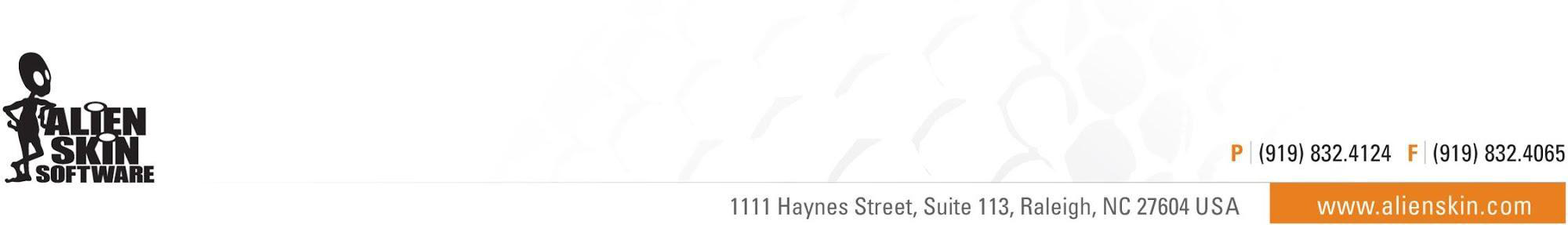 Alien Skin Software Announces Exposure X4, Advanced RAW Photo Editor for PhotographersExposure X4 includes improved highlight/shadow recovery - fully adjustable light effects - perspective and keystone correction - monitored folders for tethered shooting - smart collections - speed boostsRaleigh, NC (September 18, 2018) - Alien Skin Software today announced the release of Exposure X4, the latest version of their award-winning RAW photo editor and organizer. Exposure is a non-destructive photo editor that enables photographers to create beautiful images and complete their full workflow. It is a subscription-free solution that is the choice of today’s most accomplished creative photographers.This release of Exposure X4 introduces significant new enhancements.Improved shadow and highlight recovery enables photographers to extract the maximum amount of detail from their RAW images, and faster photo processing times speed up their editing.Photographers now have complete control of the placement and rotation of Exposure’s high-quality light effects. This makes it possible to precisely place natural-looking effects like sun rays and light leaks in an image, enabling gorgeous new creative looks. The new transform tools enable photographers to easily correct tilted or skewed perspective, such as keystoning of buildings in architectural photography.The addition of monitored folders for tethered shooting is great news for studio photographers, who can now edit, cull, and share images from Exposure during a shoot.Smart collections make use of Exposure’s robust metadata handling to automatically populate collections based on camera metadata and criteria that photographers specify. Keywords, ratings, folder location, and shutter speed are among the metadata that Exposure can query to build a smart collection. This helps to automate the process of image organization, enabling photographers to focus on creative choices.Exposure’s already considerable speed gets a boost with several ways: file exports are now up to 60% faster, image rendering is up to 30% faster, and launch times have been reduced by a third.Additional enhancements include the following:New print presets for standard paper sizes, making it easy to print photos directly from Exposure A Lightroom migration tool that brings Lightroom organizational metadata such as keywords and ratings into Exposure, helping those who want to use existing photo libraries with ExposureAbility to inspect RGB values at any position in a photo, for accurate color correction and color grading Expanded workflow options for image copying and exportingSupport for additional cameras and lenses, including popular models from Fujifilm, Canon, Sigma, Sony, Nikon, and Olympus“Exposure continues to grow, with Exposure X4 giving photographers more creative control over their edits, and enabling them to achieve the very best quality possible from their RAW files,” said Alien Skin CEO Finley Lee. “It’s the fastest, most intuitive way for photographers to create beautiful images.”About ExposureExposure began in 2005 as a film simulation plug-in for Photoshop, and was immediately embraced by digital photographers of all genres seeking to recapture the organic look of film. Over the years, Exposure became a legend among plug-ins, and evolved into a standalone full-featured editing and organizing solution. Today, Exposure provides photographers with a complete selection of creative editing and retouching tools, including hundreds of customizable presets that encompass analog film and other styles. Outstanding RAW processing quality helps photographers achieve exceptional image quality in their edits. Exposure also includes advanced special effects that deliver striking looks like bokeh, vignette, and film grain.
Exposure’s full-featured organizing tools - collections, keywords, virtual copies, and more - make it the ideal photo management solution. Its catalog-free approach provides photographers with a faster, more intuitive approach to their organizing work. 
Exposure also streamlines the photography workflow. Photographers browse directly to their photos, skipping the unnecessary step of importing into a catalog. This enables them to start culling, organizing, and editing their shoots without delay. An intuitive, highly customizable interface puts everything on screen, without the need to switch between browsing and editing modules. Refinements like multi-monitor support and a complete set of keyboard shortcuts enable efficient workflows.
Photographers can also use Exposure as a creative editing plug-in with other editors such as Adobe Photoshop and Lightroom. No subscription is required.Today’s best photographers use Exposure to create beautiful images. Among them is master photographer and educator Sue Bryce. “Exposure is every look I’ve ever wanted, all in one software product. It truly replicates every type of film you could possibly imagine, and helps me bring a painterly, Old Masters-feel to my images," she said.Pricing and AvailabilityExposure X4 is available now from www.alienskin.com for $149. Upgrade pricing is available to owners of previous versions of Exposure for $99. Exposure X4 is also available in the Exposure X4 Bundle. This integrated collection bundles Exposure with Alien Skin’s award-winning Blow Up and Snap Art tools to add high-quality upsizing and natural media special effects. It is available for $199. Owners of one or more of the current apps in the Exposure X3 Bundle can purchase for $119.

A 30-day fully-featured free trial of Exposure is available. Visit www.alienskin.com/exposure to learn more and download the trial.Host RequirementsExposure X4 may be used as a standalone program or as a set of plug-ins. When used as a set of plug-ins, it requires one of the following host applications:Adobe Photoshop CS6 or Adobe Photoshop CC 2015 or newer	Adobe Lightroom 6 or Adobe Lightroom CC 2015 or newerSystem Requirements	Apple Mac: OS X 10.10 Yosemite or newer	Microsoft Windows: Windows 7 64-bit or newer	An Intel Core 2 processor or compatible	A monitor with 1280 × 768 resolution or greaterAbout Alien Skin SoftwareAlien Skin Software makes creative tools for photographers and graphic designers. The company distills advanced math and cutting edge research into creative tools that help photographers and designers bring their vision to life. Alien Skin Software’s reputation for bug-free software and friendly tech support has grown worldwide since its founding in 1993. For more information, visit the Alien Skin website at www.alienskin.com.Exposure, Snap Art, Bokeh, Blow Up, Alien Skin Software, and the Alien Skin Software logo are registered trademarks of Alien Skin Software, LLC. All other trademarks are the property of their respective owners.#	#	#Media Contact:						Company Contact:Steven Rosenbaum						Alien Skin SoftwareS.I.R. Marketing Communications, Inc. 			press@alienskin.comsir@sironline.com 						919-832-4124631-757-5665